Tykes TSA RQT Programme Booking Form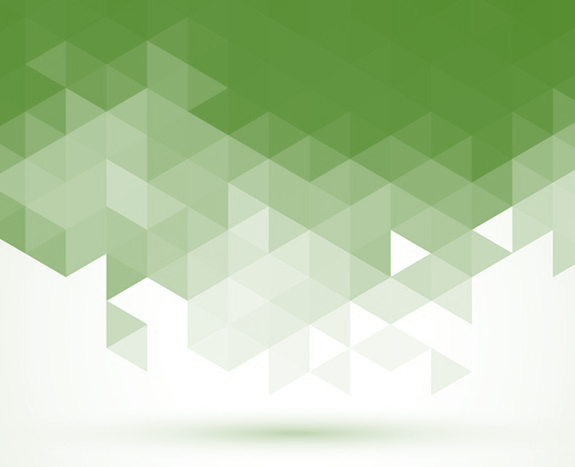 ServiceServiceService()Full RQT Package  (5 days)Full RQT Package  (5 days)£400Individual CPD days Individual CPD days Individual CPD days Individual CPD days Leading a subject30th September 2016£90Stepping up teaching and learning4th November 2016£90Observation, feedback and reflection25th November 2016£90Knowing yourself as a leader27th January 2017£90Developing Assessment for learning3rd March 2017£90Name of RQT ………………………………………………………………………… Email address………………………………………………………………………….School            ………………………………………………………………………………………………………………………Headteacher  ………………………………………………                             Date………………………………………Please complete this form and scan and send to: k.hartshorne@ecmtrust.co.ukName of RQT ………………………………………………………………………… Email address………………………………………………………………………….School            ………………………………………………………………………………………………………………………Headteacher  ………………………………………………                             Date………………………………………Please complete this form and scan and send to: k.hartshorne@ecmtrust.co.ukName of RQT ………………………………………………………………………… Email address………………………………………………………………………….School            ………………………………………………………………………………………………………………………Headteacher  ………………………………………………                             Date………………………………………Please complete this form and scan and send to: k.hartshorne@ecmtrust.co.ukName of RQT ………………………………………………………………………… Email address………………………………………………………………………….School            ………………………………………………………………………………………………………………………Headteacher  ………………………………………………                             Date………………………………………Please complete this form and scan and send to: k.hartshorne@ecmtrust.co.ukThe full training programme will be invoiced at the start of the academic year. Individual days will be invoiced prior to the event. Invoices must be paid within 30 days of receipt. Orders to be made payable to Tykes Teaching School Alliance.The full training programme will be invoiced at the start of the academic year. Individual days will be invoiced prior to the event. Invoices must be paid within 30 days of receipt. Orders to be made payable to Tykes Teaching School Alliance.The full training programme will be invoiced at the start of the academic year. Individual days will be invoiced prior to the event. Invoices must be paid within 30 days of receipt. Orders to be made payable to Tykes Teaching School Alliance.The full training programme will be invoiced at the start of the academic year. Individual days will be invoiced prior to the event. Invoices must be paid within 30 days of receipt. Orders to be made payable to Tykes Teaching School Alliance.